IK 12Сгибание-разгибание ног 2в1(инструкция по сборке)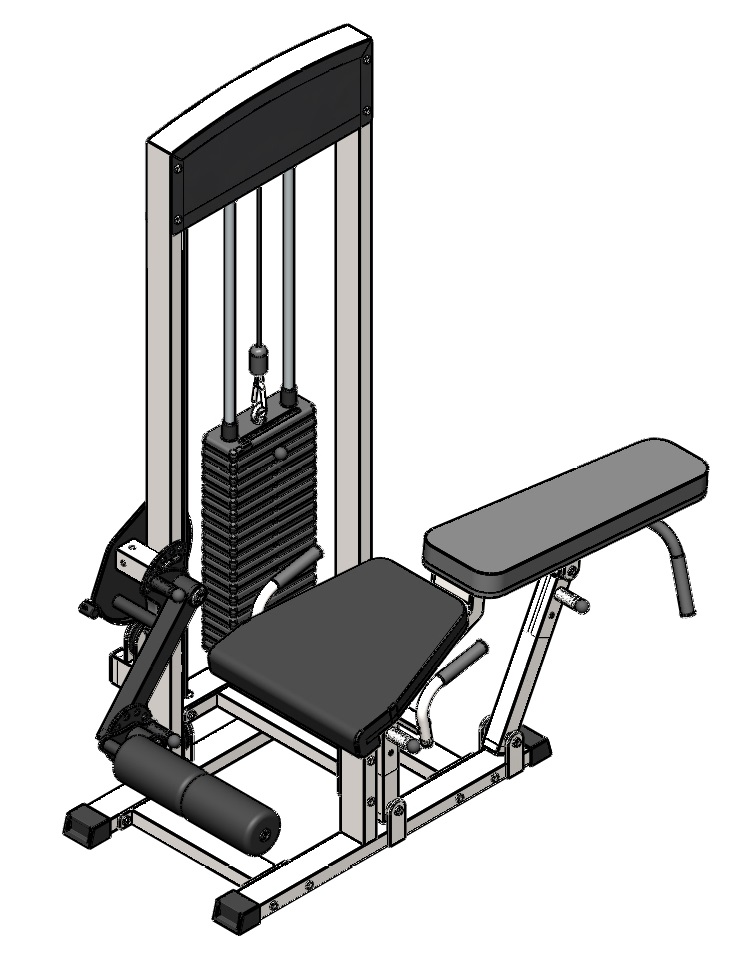 Комплект поставкиСнимите облицовочные пластины, раскрутив комплект крепежа, удерживающий их. К раме грузоблоков (6) прикрутите демпфера (31) комплектом крепежа: болт М10х50 (14), шайба D10 (26); вдемпфера (31) вставьте направляющие (2), наклонив направляющие, поочередно наденьте грузоблоки5 кг (30); следом наденьте верхний груз с флейтой (29); сверху на направляющие (2) наденьте центрирующие втулки (1). Затем через отверстия в раме (6) вкрутите во втулки (1) комплект крепежа: болт М10х50 (14); шайба D10 (26). При помощи фиксатора (25) установите необходимую Вам нагрузку. Примечание: облицовочные пластины можно прикрутить обратно только после установки троса.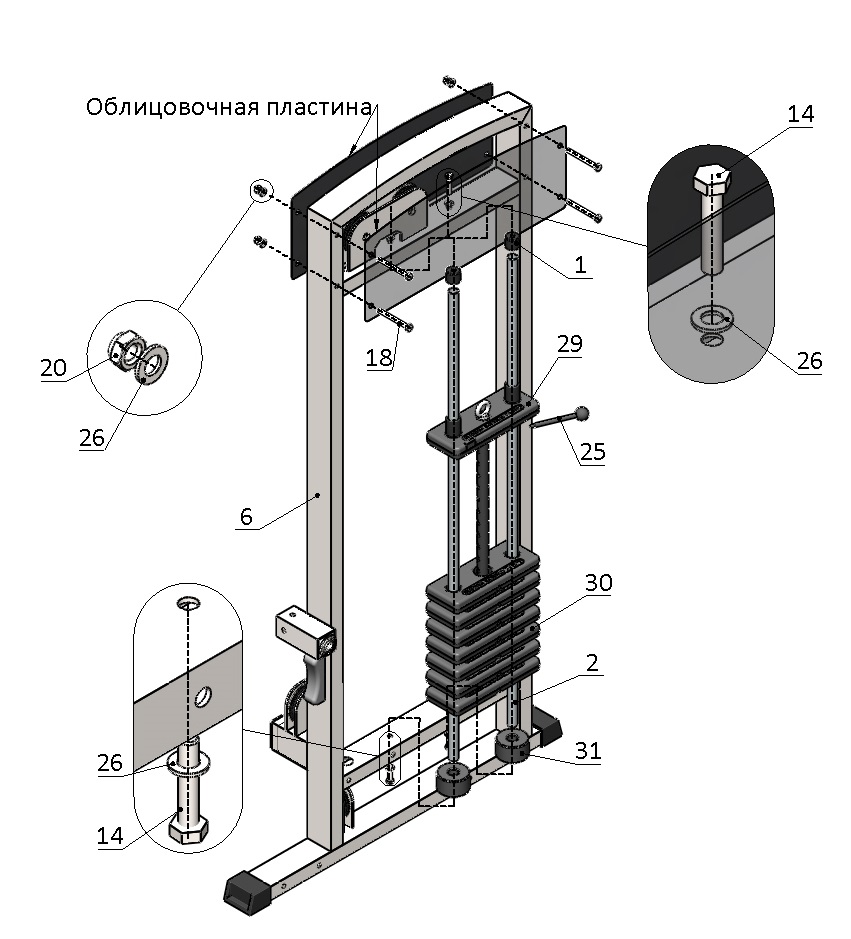 Рис.1К раме грузоблоков (6) прикрутите регулируемую раму (5)двумя основными перемычками (3)и одной дополнительной(4)при помощи комплекта крепежа: болт М10х100 (18), гайка М10 (20), шайба D10 (26) (рис.2). 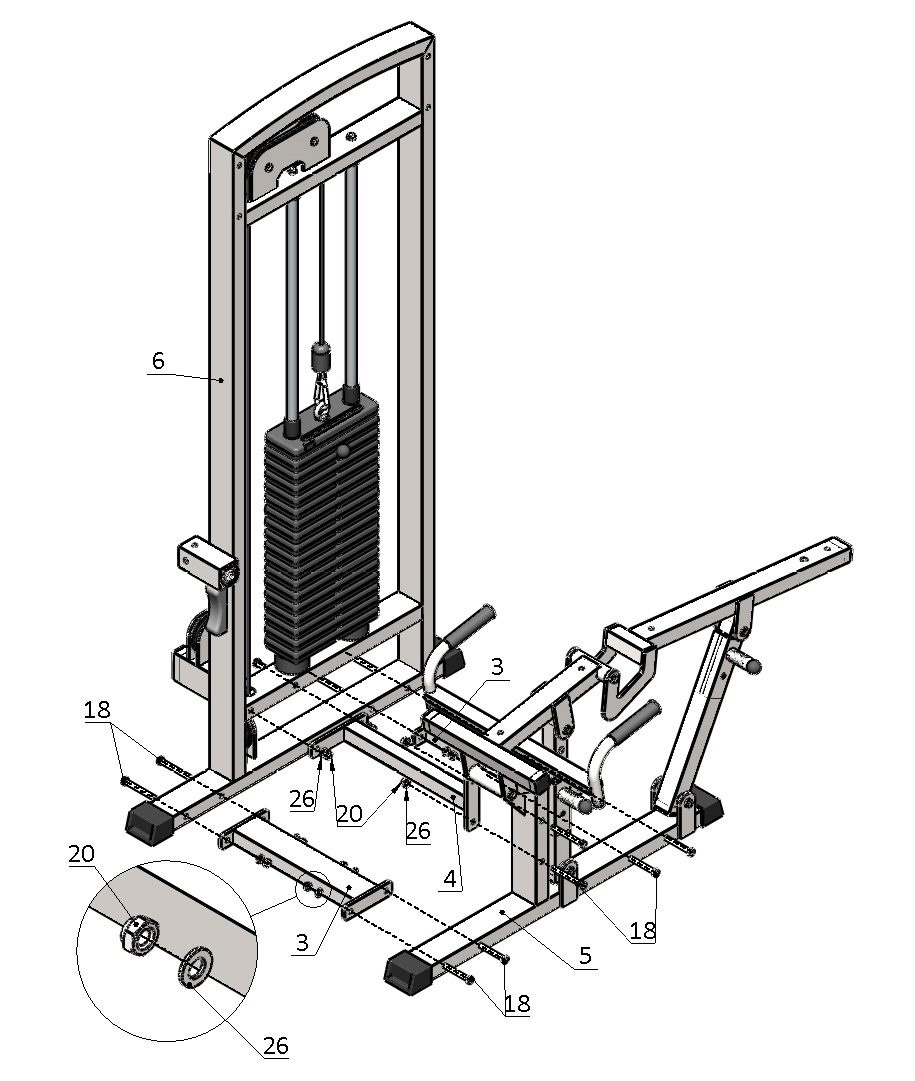 Рис.2Вставьте ось эксцентрика (36)в подшипники в выступе рамы (6), затем наденьте кольцо 2 (34), следом наденьте регулировку положений (7) после наденьте кольцо 10 (33) и наденьте узел подъема ног (9), далее затяните всёкомплектом крепежа: болтМ10х20 (13), шайба D10 увеличенная (27).Примечание: перед тем как надеть регулировку положений (7) в отверстия на эксцентрике (36) и регулировке (7)вставьте ось (35), с последующим фиксированием ее комплектом крепежа: болтМ10х20 (13), шайба D10 увеличенная (27).На узел подъема ног (9) наденьте узел крепления валиков (8), зафиксируйте его комплектом крепежа: болт М10х20 (13), шайба D10 увеличенная (27). На узел крепления валиков (8) поочередно наденьте валики (28) и зафиксируйте их комплектом крепежа: болт М10х20 (13), шайба D10 увеличенная (27)(рис.3).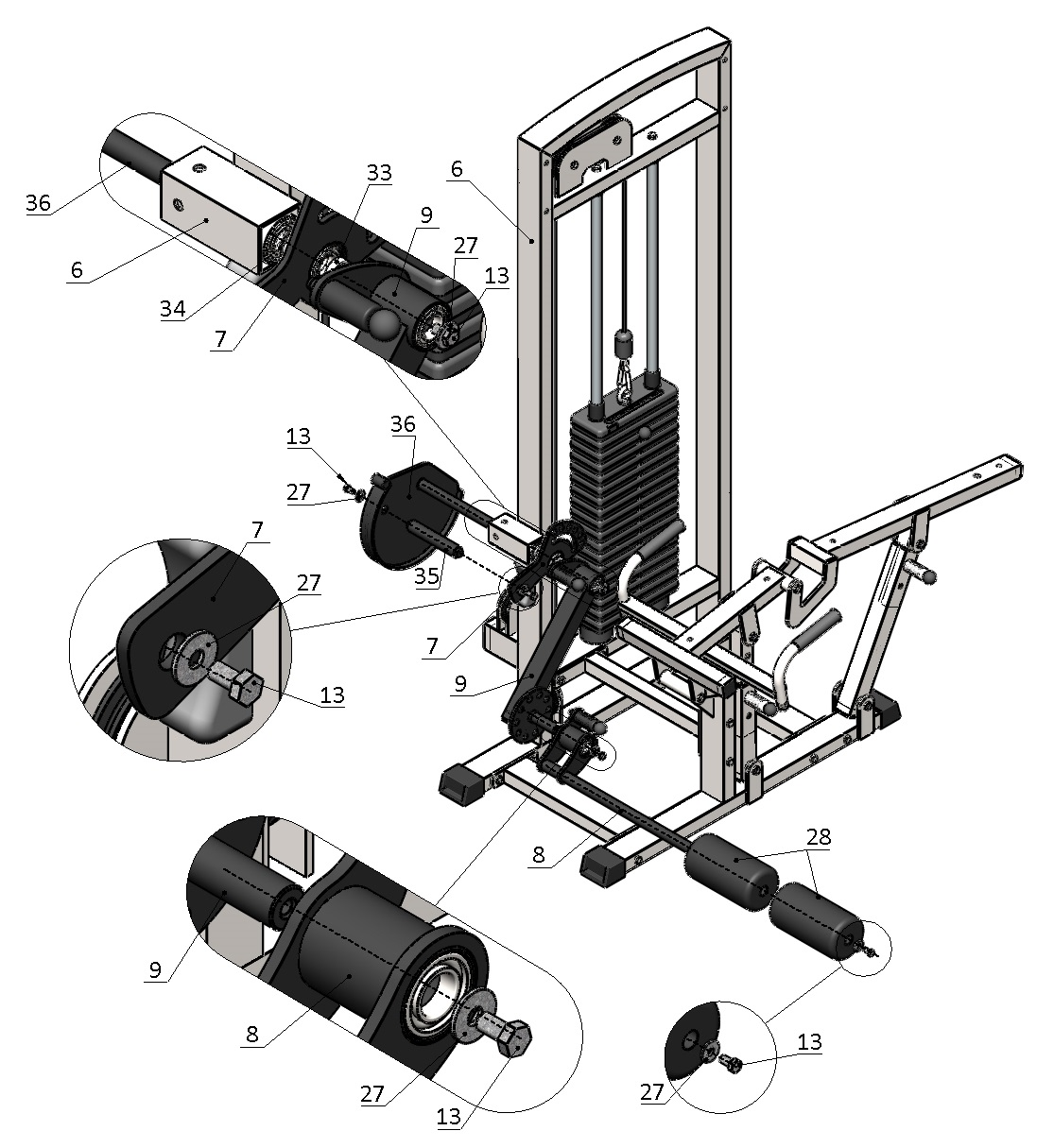 Рис.3К регулируемой раме (5) прикрутите упорные ручки (10) комплектами крепежа: а) болт М10х60 с квадратным подголовком (16), шайба D10 (26), гайка М10 (20); б) болт М10х70 (17),шайба D10 (26). Обратите внимание, что болт М10х70 (17) также является креплением для узкой части спинки (11); креплением более широкой части спинки служит болт М10х60 (15) и шайба D10 (26). Затем прикрутите сиденье (12) комплектом крепежа: болт М10х60 (15), шайба D10 (26) (рис.4).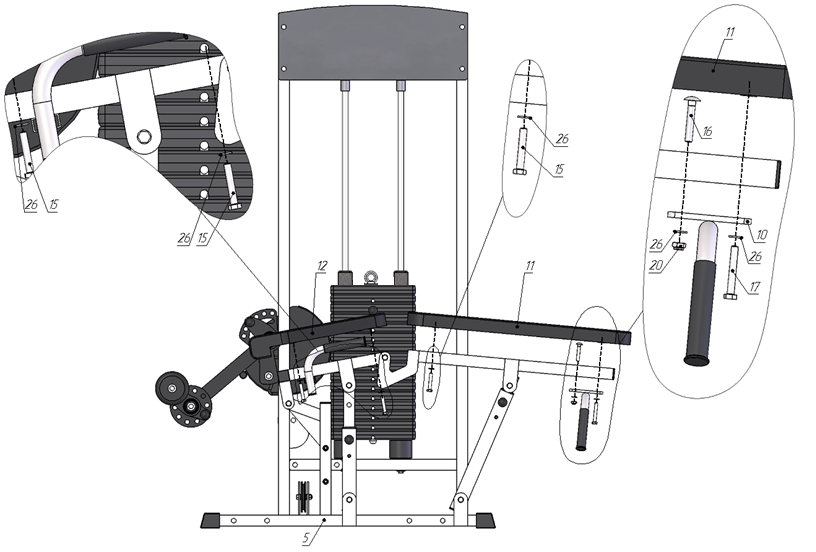 Рис.4Возьмите один свободный конец троса (24), проденьте его через ограничитель (33); затем вложите трос в зажим Duplex (21), обогнув в нем болты с одной стороны; далее оберните трос вокруг коуша (23) и вернитесь в зажим (21), снова обогнув болты, но с другой стороны. Затяните как можно сильнее планку зажима. При помощи карабина (22) сцепите верхний груз (29) и зафиксированный конец троса. Затем пропустите трос (24) согласно схеме: сначала через верхний двойной блок, затем опустите до нижнего блока и обогните его; после вывода троса из нижнего блока, смените плоскость хода троса на перпендикулярную заданной изначально: уводя трос на средний блок; со среднего блока протяните трос к узлу подъема ног. На узле подъема ног заведите трос в одно из отверстий «законцовки», сделав петлю заведите трос во второе отверстие, зафиксируйте трос установочным винтом М10х12 (19) (рис.5).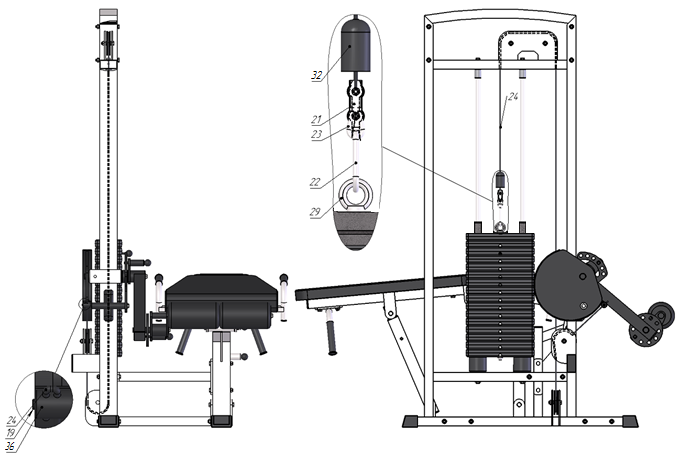 Рис.5Втулка центрирующая2 шт.Направляющая2 шт.Перемычка между рамами2 шт.Перемычка средняя1 шт.Рама регулируемая1 шт.Рама под грузоблоки1 шт.Регулировка положений1 шт.Узел крепление валиков1 шт.Узел подъема ног1 шт.Упорные ручки1 шт.Спинка1 шт.Сиденье 1 шт.Болт М10х205 шт.Болт М10х504 шт.Болт М10х603 шт.Болт М10х60 с квадратным подголовком1 шт.Болт М10х701 шт.Болт М10х10012 шт.Винт установочный М10х121 шт.Гайка М10 самоконтрящаяся13 шт.Зажим троса "Duplex"1 шт.Карабин 8х80 тип С1 шт.Коуш стальной для троса1 шт.Трос металлополимерный ПР 6,0, цвет черный1 шт.Фиксатор для грузоблоков 1 шт.Шайба D1021 шт.Шайба D10 усиленная3 шт.Валик2 шт.Верхний груз - 5 кг1 шт.Груз 5 кг17 шт.Демпфер2 шт.Ограничитель троса1 шт.Кольцо 101 шт.Кольцо 21 шт.Ось на регулировку1 шт.Эксцентрик сгибания1 шт.